Практичний тур1. ГРУПИ КРОВІ(20 БАЛІВ)Мета роботи: використання на практиці знань про групи крові людини.Хід роботи:ІНФОРМАЦІЯ. За системою АВ0 кров людей поділяють на 4 основні групи залежно від наявності чи відсутності на еритроцитах аглютиногенів (А і В), а в плазмі крові – антитіл до них (- і -аглютинінів). Якщо аглютиногенів на еритроцитах немає, то кров відносять до І (0) групи, якщо є лише аглютиногени А – то до другої групи, В – до третьої, А і В – до ІV групи. Аглютиніни починають вироблятися у людини через 2 - 8 місяців після народження. На рисунку показано зміну з віком концентрації аглютинінів у плазмі крові людей з І групою крові. 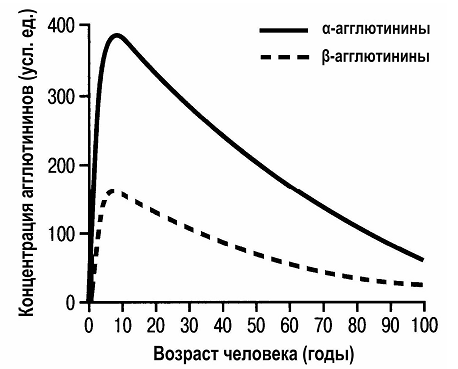 Існує декілька способів визначення групи крові, які ґрунтуються на явищі аглютинації (склеюванні) еритроцитів при зустрічі і взаємодії однойменних аглютиногенів та аглютинінів (А і , В і ). Один із варіантів – визначення групи крові за стандартними сироватками. Сироватки готують із крові донорів, група крові яких відома заздалегідь. Суть методу зводиться до виявлення за допомогою стандартних сироваток аглютиногенів А і В у крові пацієнтів.Другий варіант – визначення групи крові за стандартними еритроцитами, які виділяють з крові донорів, група крові яких відома заздалегідь. Суть методу зводиться до виявлення за допомогою цих еритроцитів - і  -аглютинінів у крові пацієнтів. 1. Зробіть висновок про групу крові пацієнтів та заповніть таблицю (№ пацієнта - група крові). 2. Поясніть, якому з двох описаних в тексті методів слід віддати перевагу при визначенні групи крові у новонародженої дитини. 3. Як повинен виглядати графік динаміки зміни концентрації аглютинінів у плазмі крові людей з ІІ групою крові? Обґрунтуйте.Відповідь:1.2. (3 бали) Методику зі стандартними сироватками. Друга методика не дасть об’єктивного результату, оскільки аглютиніни в новонароджених ще не виробилися. 3. (3 бали) На графіку повинно бути відображено вікову динаміку тільки -аглютинінів, оскільки в людей з ІІ групою крові виробляються тільки - аглютиніни, а -аглютиніни не виробляються, так як на еритроцитах міститься аглютиногени А.Визначення безхребетних гідробіологічної пробИ(20 балів)Мета роботи: визначити видову належність прісноводних гідробіонтів.Хід роботи:1.	Розгляньте зображених безхребетних із гідробіологічної проби. Уважно прочитайте правила користування визначною карткою. 	Визначте до виду зображених представників та впишіть видові назви до таблиці 1 бланку відповіді. Пам’ятайте, визначення кожного представника слід починати з першої тези.2.	Дайте відповіді на запитання, заповнивши таблицю 2 бланку для відповіді.3.	Дайте відповіді на тестові запитання заповнивши таблицю 3 бланку для відповіді.правила користування визначною карткоюТекст визначної картки складається з тези, у якій перелічені ознаки виду та антитези, яка містить протилежні ознаки (ознаки іншого виду). Кожна теза має порядковий номер, у дужках до якого поставлений номер антитези. Якщо ознаки відповідають номеру тези, то слід переходити до наступної за порядком тези, якщо ні – переходити до антитези. Так треба робити доти, доки теза або антитеза не закінчаться назвою виду.визначна картка для визначення водних безхребетнихТип Кільчасті черви. 1 Тіло видовженої форми, повністю сегментоване2(5) Сегменти несуть щетинки, головний кінець заокруглений, задній загострений3(4) Довжина тіла до , зазвичай не більше 3-                  (А)Трубочник звичайний.4(3) Довжина тіла більше                                                        (Б)Нереїс пелагічний.5(2) Сегменти позбавлені видимих щетинок, на кінцях тіла наявні присоски6(7) Тіло розширене, розміри до , забарвлення однотонне   (В)П’явка черепаша.7(6) Тіло видовжене, не менше з двома повздовжніми смугами                                                                                                                                                    (Г)П’явка медична.Тип Членистоногі. 1Тіло виражено поділено на голову, груди та черевце, 3 пари кінцівок добре розвинені, помітно відставлені2(3) Голова помітно відрізняється від грудей, ротовий апарат розвинений з яскраво вираженою парою ротових кінцівок                                               (Д)Жук плавунець  (личинкова стадія)3(2) Голова прилягає до грудей без звуженого переходу, ротовий апарат у вигляді коротенького хоботка4(7) На кінці черевця довга, ниткоподібна дихальна трубка, перша пара грудних ніг перетворена на хапальні кінцівки5(6) Тіло вузьке, видовжене, довжиною не менше 5-             (Е)Ранатра паличковидна.6(5) Тіло більш широке, довжиною близько до 4-                  (Ж)Водяний скорпіон.7(4) Дихальна трубка відсутня, перша та друга пара грудних кінцівок направлені вперед                                                                                                                                               (З)Водомірка звичайна.8(1) Тіло складається з головогрудей та черевця9 (8) Головогруди прикриті щитом, кінцівки помітно не виступають за краї щита10(11) Антенули добре розвинені, на кінці черевця вилка, розгалужена на 4 гілочки, у самок добре помітні яйцеві мішки, заповнені яйцями                               (И)Циклоп звичайний.11(10) Антени та антенули вкорочені, вилка двогілляста               (К)Щитень весняний.Тип Молюски.1(2) Черепашка лівозакручена (проти годинникової стрілки), устя круглої форми, верхівка притуплена                                                                                           (Л)Ставковик вухоподібний.2(1) Черепашка правозакручена, устя неправильно-овальної форми, черепашка загострена                                                                                                  (М)Ставковик малий.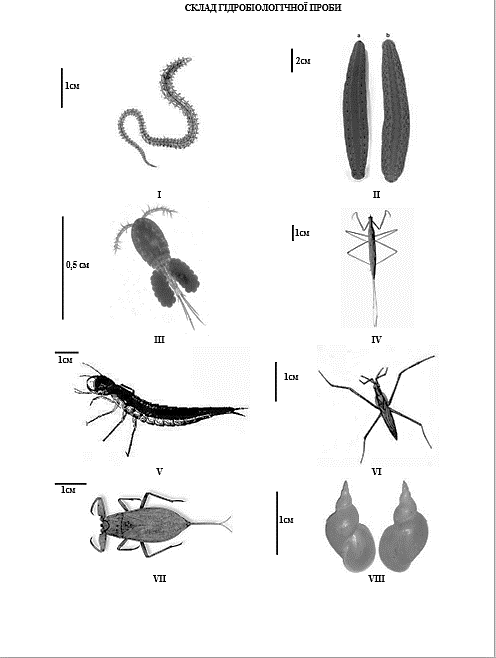 ВИЗНАЧЕННЯ БЕЗХРЕБЕТНИХ ГІДРОБІОЛОГІЧНОЇ ПРОБИ(Макс. 20 балів)(відповіді)1.Таблиця 1Позначте правильні відповіді, закресливши (×) відповідні літери:Дайте відповіді на наступні питання:Таблиця 2Позначте правильні відповіді, закресливши (×)відповідні літери:Дайте відповіді на тестові запитання: Таблиця 3Позначте правильні відповіді, закресливши (×)відповідні літери:ПацієнтАглютинація при реакції зі стандартними сироваткамиАглютинація при реакції зі стандартними сироваткамиАглютинація при реакції зі стандартними сироваткамиГрупа кровіПацієнтІ групиІІ  групиІІІ  групиГрупа крові№ 1ТакТакНі?№ 2ТакТакТак?№ 3ТакНіТак?ПацієнтАглютинація при реакції зі стандартними еритроцитамиАглютинація при реакції зі стандартними еритроцитамиАглютинація при реакції зі стандартними еритроцитамиГрупа кровіПацієнтІ групиІІ  групиІІІ  групиГрупа крові№ 4НіНіТак?№ 5НіТакНі?№ 6НіТакТак?№ 7НіНіНі?ПацієнтАглютинація при реакції зі стандартними сироваткамиАглютинація при реакції зі стандартними сироваткамиАглютинація при реакції зі стандартними сироваткамиГрупа кровіБалиПацієнтІ групиІІ групиІІІ групиГрупа кровіБали№ 1ТакТакНіІІІ2 бали№ 2ТакТакТакІУ2 бали№ 3ТакНіТакІІ2 балиПацієнтАглютинація при реакції зі стандартними еритроцитамиАглютинація при реакції зі стандартними еритроцитамиАглютинація при реакції зі стандартними еритроцитамиГрупа кровіПацієнтІ групиІІ групиІІІ групиГрупа крові№ 4НіНіТакІІ2 бали№ 5НіТакНіІІІ2 бали№ 6НіТакТакІ2 бали№ 7НіНіНіІУ2 балиВид:Відповідне зображення тварини:Відповідне зображення тварини:Відповідне зображення тварини:Відповідне зображення тварини:Відповідне зображення тварини:Відповідне зображення тварини:Відповідне зображення тварини:Відповідне зображення тварини:Відповідне зображення тварини:Відповідне зображення тварини:Відповідне зображення тварини:Відповідне зображення тварини:І (1,5 бали)АБВГДЕЖЗИКЛМІІ (1,5 бали)АБВГДЕЖЗИКЛМІІІ (1,5 бали)АБВГДЕЖЗИКЛМIV (1,5 бали)АБВГДЕЖЗИКЛМV (1,5 бали)АБВГДЕЖЗИКЛМVІ (1,5 бали)АБВГДЕЖЗИКЛМVІІ (1,5 бали)АБВГДЕЖЗИКЛМVІІІ (1,5 бали)АБВГДЕЖЗИКЛМЗапитання:Відповідне зображення тварини:Відповідне зображення тварини:Відповідне зображення тварини:Відповідне зображення тварини:Відповідне зображення тварини:Відповідне зображення тварини:Відповідне зображення тварини:Відповідне зображення тварини:(1,5 бали) Які з визначених видів у дорослому стані здатні до польотуІІІІІІІVVVІVІІVІІІ(1,5 бали) Хто із зображених представників належить до коиах із повним перетвореннямІІІІІІІVVVІVІІVІІІ(1,5 бали) Які з визначених прендставників занесені до Червоної книги УкраїниІІІІІІІVVVІVІІVІІІ3.1. Більшість представників пробиналежить до:(1,5 б.)ряду десятиногіА3.1. Більшість представників пробиналежить до:(1,5 б.)ряду клопиБ3.1. Більшість представників пробиналежить до:(1,5 б.)ряду рівнокриліВ3.1. Більшість представників пробиналежить до:(1,5 б.)типу кільчасті червиГ3.1. Більшість представників пробиналежить до:(1,5 б.)Печінкового сисунаА3.2. У наведеній пробі визначені безхребетні, необхідні для циркуляції:(2 б.)Ланцетоподібного сисунаБ3.2. У наведеній пробі визначені безхребетні, необхідні для циркуляції:(2 б.)ціп’яка свинячогоВ3.2. У наведеній пробі визначені безхребетні, необхідні для циркуляції:(2 б.)ціп’яка бичачогоГ3.2. У наведеній пробі визначені безхребетні, необхідні для циркуляції:(2 б.)стьожка широкогоД